国際ロータリー第2610地区ローターアクト第３回会長幹事会議2017-2018年度地区ターゲット：「格致日新」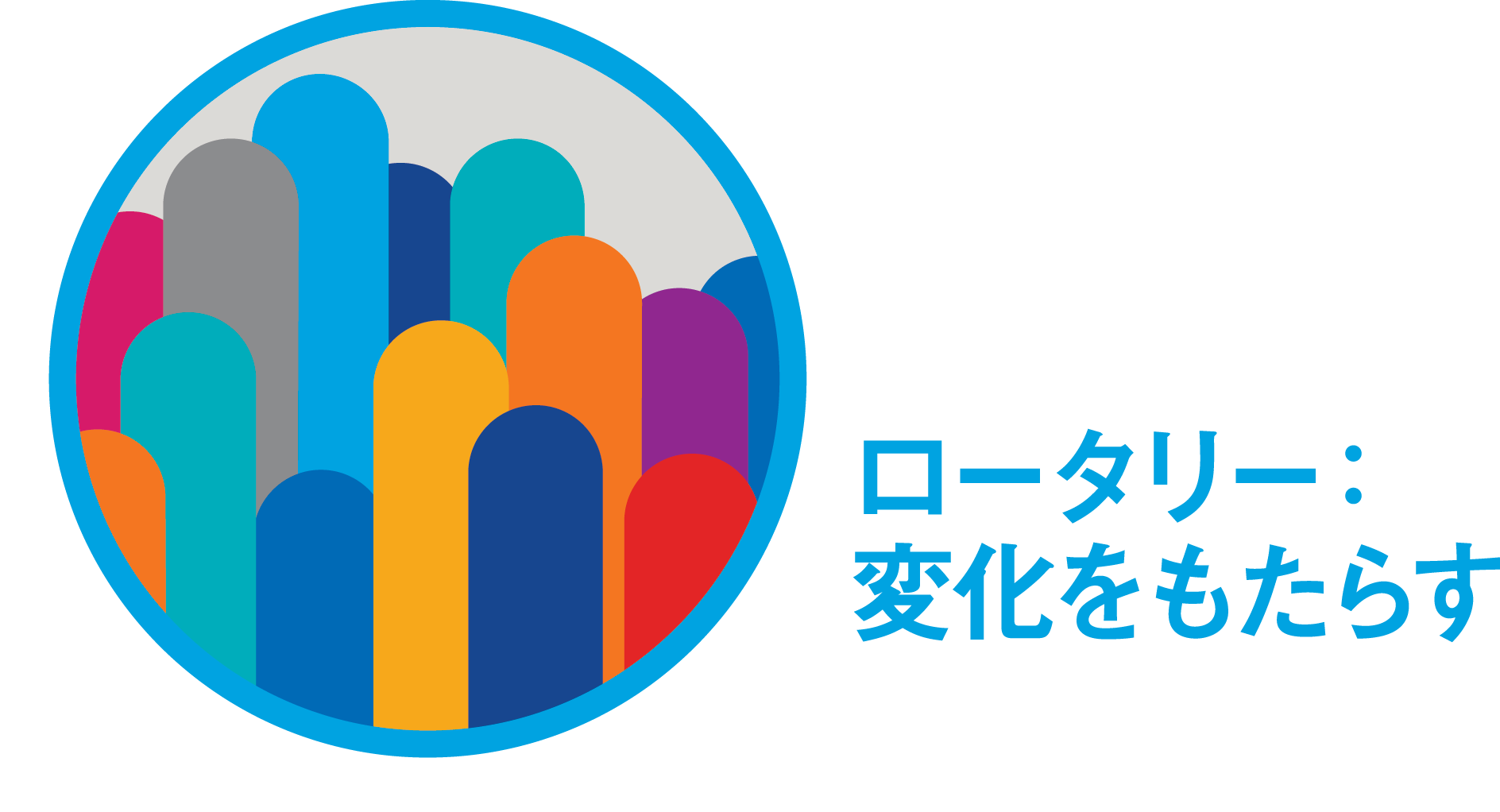 開催日：2018年4月15日(日)場所：鈴木建設　株式会社　会議室　ホストクラブ：金沢東ローターアクトクラブ　　　　　　　　　　　　　　 　　　提唱：金沢東ロータリークラブ第3回会長幹事会議の議題について協議事項　協議１　クラブ分担金について協議2　第40回国際ロータリー第２６１０地区RA年次大会の件報告事項　報告１　第30回全国ローターアクト研修会のご報告の件【協議事項】協議１　クラブ分担金について第二回会長幹事会議時にもお伝えしましたが、現在地区予算が非常に厳しい状況です。繰越金なしでは地区内事業費の算出ができません。今年度の予算書をみていただくと分かりますが、繰越がほぼできない予算組となっています。また、来年度の地区ホストが珠洲RACですので、特に交通費の面で大きく予算を取る必要がありますので、より厳しい状況になる事が想定されます。このような理由から地区のロータリークラブの財務委員長の吉田様へ、昨年助成金増額のお願いをし昨年度末に来年度より40万円の助成金の増額をしていただける事が決定致しました。予算が厳しいのであれば分担金を増やすなど私たちも身を切ることが必要ではないかと考えますが、各クラブの予算状況を考えるとむしろ減らしたいのではないかとも思います。現在の各クラブの予算状況をお聞かせいただき、次年度にむけて協議したいと思います。協議2　第40回国際ロータリー第２６１０地区RA年次大会の件　2018年6月9日（土）に第40回国際ロータリー第２６１０地区RA年次大会（以下、年次大会）　を下記のスケジュールで開催します。■当日のスケジュール（予定）■各クラブへの皆さまへのお願い・本大会の活動報告の場において、各クラブに７分～１０分の時間を取っております。　各クラブPowerpointもしくはPDFで活動報告書を作成して頂き、発表して頂きます。　活動報告書ですが、５月１０日（木）までに事前に関（砺波RAC）まで送付をお願い致します。■注意事項・懇親会終了後すぐに砺波駅までバスが出ますので、夜高を見る方や駅周辺にお泊りの方はお早目にバスにお乗りください。■今年度の卒業生名簿■リハーサルについて　リハーサルを6月3日（日）の１４～１7時で本大会会場にて開催致します。主に活動報告の動作確認や当日の流れについての確認になります。後日、各クラブに出欠を取りますので、よろしくお願い致します。【報告事項】報告１　第30回全国ローターアクト研修会のご報告の件　当地区からは、関、蟹谷、納谷、筆、吉野、坂井、杉野、光井、中田、神徳の計10名で参加致しました。　「SAIKAi~iを活かす」をテーマに研修会を行いました。魅力度ランキング最下位の茨城県ですが、十分に魅力を感じる事ができました。また、懇親会時では茨城出身の芸人、カミナリがゲストで来られて大変盛り上がりました。代表者会議では、主に次年度、次々年度の全国RA研修会について話し合いを行いました。【第３1回全国RA研修会（2018-2019年度）についての進捗状況】　■開催概要日程：2019年4月28（日）・29（月）ホスト地区：国際ロータリー第２７００地区ローターアクト（福岡）場所：福岡国際会議場（福岡市博多区） 【第３2回全国RA研修会（2019-2020年度）について】	　■ホスト地区は、周知されているとは思いますが、輪番制によりアジア第二ゾーンであり、第二ゾーン会議で第２７６０地区RA（愛知）が選出された。　■開催概要　　日程：2020年3月21日（土）～3月22日（日）代表者会議の中で第2510地区より、「ガバナー承認は取れているのか？過去にガバナー承認が得られず全研を断念した経緯があるので、承認書を全国に展開してほしい。」との申し出があり、その後2760地区より3/26（月）に全国各地区に展開され、ガバナー承認済みの確認が取れました。以上2017-2018年度　R.I.D.2610ローターアクト収支予算書2017-2018年度　R.I.D.2610ローターアクト収支予算書2017-2018年度　R.I.D.2610ローターアクト収支予算書2017-2018年度　R.I.D.2610ローターアクト収支予算書2017-2018年度　R.I.D.2610ローターアクト収支予算書平成29年7月30日2017-2018年度地区会計蟹谷　安侑弥【　収　入　の　部　】【　単位：円　】勘　定　科　目前年度決算今年度予算差額（▲減）備　考助　成　金1,000,0001,000,0000地区ロータリー事業助成金700,000700,0000地区ロータリー年次大会助成金300,000300,0000分　担　金360,000525,000165,000クラブ分担金180,000180,0000１クラブにつき30,000円（6クラブ）クラブ会員分担金0165,000165,0001人につき3,000円×55人年次大会クラブ分担金180,000180,0000１クラブにつき30,000円（6クラブ）登　録　料138,000138,0000会長幹事会議登録料90,00090,00001クラブにつき5,000円（6クラブ）×3回エレクト会議登録料12,00012,00001クラブあたり2,000円（6クラブ）指導者研修会18,00018,00001クラブあたり3,000円（6クラブ）次期指導者研修会18,00018,00001クラブあたり3,000円（6クラブ）繰　越　金1,215,477418,539▲ 796,938前年度繰越金1,215,477418,539▲ 796,938雑　収　入17,0600▲ 17,060利息600▲ 60ニコニコBOX17,0000▲ 17,000合　計2,730,5372,081,539▲ 648,998【　支　出　の　部　】【　単位：円　】勘　定　科　目前年度決算今年度予算差額（▲減）備　考運　営　費654,076580,00074,076地区代表地区内クラブ公式訪問費28,62030,000▲ 1,380地区代表他地区公式訪問費146,493150,000▲ 3,507地区役員公式行事登録費124,400150,000▲ 25,600地区役員他地区訪問費080,000▲ 80,000項目新設地区役員会議費30,45240,000▲ 9,548地区役員交通補助費324,111130,000194,111地　区　内　事　業　費1,228,5751,064,000164,575年次大会784,656600,000184,656全国統一アクトの日19,18125,000▲ 5,819招待行事167,7970167,797今年度開催なし国内研修0250,000▲ 250,000RID2600(長野)訪問第一回会長幹事会議29,34479,000▲ 49,656第二回会長幹事会議・指導者研修会14,14715,000▲ 853第三回会長幹事会議・エレクト会議41,02035,0006,020臨時会長幹事会議38,330038,330開催予定なし次期指導者研修会108,10030,00078,100地区交流会26,00030,000▲ 4,000他　地　区　交　流　事　業　費177,200180,000▲ 2,800アジア第二ゾーン会議29,40050,000▲ 20,600登録料1人5,000円＋交通費（愛知開催）全国ローターアクト研修会分担金50,00050,0000全国ローターアクト研修会97,80080,00017,800開催地：茨城県水戸市、登録料1人15,000円事　務　管　理　費156,897142,96013,937会員名簿作成費92,016100,000▲ 7,984事務通信費4,2495,000▲ 751オンラインストレージ12,96012,9600Dropbox年間費事務物品購入費47,67225,00022,672雑　費95,25062,40032,850地区役員名刺作成費28,62032,400▲ 3,780振込手数料19,65620,000▲ 344雑費46,97410,00036,974繰　越　金418,53952,179366,360繰越金418,53952,179366,360合　計2,730,5372,081,539648,998【本大会、懇親会】　会場：大正蔵１２：３０　登録開始１３：００　開会式・開会点鐘１３：４０　休憩（１０分）１３：５０　活動報告・表彰１５：２０　休憩（１５分）１５：３５　卒業式１６：０５　大会決議１６：２０　閉会式・閉会点鐘１６：３５　写真撮影１６：５０　本大会終了、懇親会設営準備１７：３０　懇親会開始１９：３０　懇親会終了№氏名所属クラブ１川崎　大輔金沢東RAC２松本　一成金沢東RAC３光井　彩金沢東RAC４富永　裕也金沢RAC５吉村　龍也金沢RAC６玉村　己武金沢RAC７高嶋　辰弥小松RAC